ОБЩЕСТВО С ОГРАНИЧЕННОЙ ОТВЕТСТВЕННОСТЬЮ«ГЕОКАДСЕРВИС»НЕСЕКРЕТНОЭКЗ. № ПРОЕКТ ИЗМЕНЕНИЙ В ГЕНЕРАЛЬНЫЙ ПЛАНМУНИЦИПАЛЬНОГО ОБРАЗОВАНИЯ«ОКТЯБРЬСКОЕ СЕЛЬСКОЕ ПОСЕЛЕНИЕ» ТОМСКОГО РАЙОНА ТОМСКОЙ ОБЛАСТИМАТЕРИАЛЫ ПО ОБОСНОВАНИЮТОМСК 2019ОГЛАВЛЕНИЕСОСТАВ ПРОЕКТАВВЕДЕНИЕГенеральный план муниципального образования «Октябрьское сельское поселение» Томского района Томской области подготовлен ОАО «РосНИПИ Урбанистики» (г. Санкт-Петербург) и утвержден решением Совета Октябрьского сельского поселения от 23.12.2013 № 56.Настоящий проект изменений в Генеральный план муниципального образования «Октябрьское сельское поселение» Томского района Томской области (далее – Проект) подготовлен ООО «Геокадсервис» в части изменения функциональной зоны сельскохозяйственного назначения в производственную зону в целях использования территории для строительства и эксплуатации объекта «Туганский горно-обогатительный комбинат производственной мощностью 575 тыс. тонн в год (1 этап). Обогатительная фабрика. Объекты инфраструктуры. КПП и Весовая».Настоящий Проект направлен на создание оптимальных условий жилищного строительства и социально-экономического развития Октябрьского сельского поселения.Проект выполнен в соответствии с положениями статей 23 и 24 Градостроительного кодекса Российской Федерации.Основание для проектирования: постановление Администрации Октябрьскогосельского поселения от 03.06.2019 г. № 35.2. ОБЩИЕ СВЕДЕНИЯ О ТЕРРИТОРИИМуниципальное образование «Октябрьское сельское поселение» административно входит в состав Томского района Томской области, расположенного на юго-востоке Томской области.Общая площадь территории поселения составляет 108 кв. км (0,1% от площади района), численность населения – 2192 чел. на 01.01.2012г. (3,2%  от общей численности населения района).Поселение расположено восточнее г. Томск на железнодорожной ветке направлением Томск – Асино – Белый Яр. К с. Октябрьское подходит тупиковая автомобильная дорога регионального значения, идущая параллельно железной дороге от г. Томска. В перспективе, согласно предложениям Схемы территориального планирования Томской области, планируется продление данной автодороги до г. Асино.Октябрьское сельское поселение граничит: на севере, северо-западе, западе, юго-западе с Малиновским, на юге с Воронинским, на юго-востоке, востоке и северо-востоке с Итатским сельскими поселениями Томского района.В Октябрьское сельское поселение входит 4 сельских населенных пункта: с. Октябрьское, д. Николаевка, д. Ущерб, ж.д. 129 км.Административный центр поселения - село Октябрьское, здесь сконцентрирован основной административный и социально-экономический потенциал поселения.Все населенные пункты поселения компактно расположены в радиусе 2-6 км от с. Октябрьское. Наиболее отдаленный населенный пункт поселения – д. Николаевка.Относительно наиболее плотно заселенного ядра Томской агломерации Октябрьское сельское поселение расположено сравнительно периферийно. Расстояние от с. Октябрьское до г. Томска – порядка 40 км.При этом развитие территории Октябрьского сельского поселения происходит под действием социально-экономических взаимосвязей с городом:− г. Томск - основной рынок сбыта продукции, производимой в поселении,− близость к г. Томску обеспечивает жителей Октябрьского сельского поселения необходимыми объектами инфраструктуры (медицинские, образовательные учреждения и прочие объекты социальной сферы)− возможность занятости сельских жителей на обширном рынке труда в г. Томск.− перспективы выноса некоторых промышленных предприятий из г. Томска на территорию прилегающего района.Территория поселения богата минеральными ресурсами. Возникновение с. Октябрьское связано с деятельностью по освоению месторождений строительного сырья. В Октябрьском поселении расположено одно из самых ценных месторождений района – Туганское комплексное, которое включает такие полезные ископаемые, как циркониевые и ильменитовые руды, глины тугоплавкие, формовочные пески, пески стекольные, каолин, строительный камень. Освоение его проводит АО «Туганский горно-обогатительный комбинат «Ильменит» (АО «ТГОК «Ильменит»), базирующееся в с. Октябрьское.Территория поселения отличается более благоприятными климатическими условиями, чем бóльшая часть области, которая приравнена к территориям Крайнего Севера. По агроклиматическим ресурсам поселение сравнительно благоприятно для ведения сельского хозяйства.Рекреационные ресурсы являются важной составляющей природного капитала поселения, который является перспективным для рекреационного освоения на базе природно-ландшафтных объектов. Территория поселения в той или иной степени используется населением Томского района для отдыха и сбора дикоросов.3. ОБОСНОВАНИЕ ПРЕДЛОЖЕНИЙ ПО ТЕРРИТОРИАЛЬНОМУ ПЛАНИРОВАНИЮПодготовка проекта изменений в Генеральный план Октябрьского сельского поселения осуществлена по предложению АО «Туганский горно-обогатительный комбинат «Ильменит» (АО «ТГОК «Ильменит») в целях юридического оформления земельных участков и объектов капитального строительства на землях, расположенных в границах населенного пункта с. Октябрьское и имеющие адресацию.4. СОДЕРЖАНИЕ ПРЕДЛОЖЕНИЙ ПО ТЕРРИТОРИАЛЬНОМУ ПЛАНИРОВАНИЮВ целях обеспечения устойчивого развития территории, развития инженерной, транспортной и социальной инфраструктур Октябрьского сельского поселения, вовлечения используемых земельных участков в хозяйственный оборот, а также для реализации природного потенциала территории поселения, Проектом предлагается:изменение функциональной зоны сельскохозяйственного назначения на производственную зону в целях использования территории для строительства и эксплуатации объекта: «Туганский горно-обогатительный комбинат производственной мощностью 575 тыс. тонн в год (1 этап). Обогатительная фабрика. Объекты инфраструктуры. КПП и Весовая» 2181 кв.м., земельного участка с кадастровым № 70:14:0326004:8 площадью 1150 кв.м.;изменение функциональной зоны для перспективной малоэтажной застройки с земельными участками для ведения личного подсобного хозяйства, занятой садовыми земельными участками в зону малоэтажной застройки с земельными участками для ведения личного подсобного хозяйства.Площадь территории для малоэтажной застройки с земельными участками для ведения личного подсобного хозяйства составляет ориентировочно 30 га.Территории для малоэтажной застройки с земельными участками для ведения личного подсобного хозяйства предполагает следующие характеристики планируемого развития территории и параметры застройки:строительство индивидуальных жилых домов с количеством этажей не более чем три;общий объем жилищного строительства при средней общей площади жилых домов 100 кв.м. – 12 тыс. кв. м общей площади;расчетная численность населения микрорайона при коэффициенте семейности 3,3 – 396 человек.Таким образом, расчетная численность постоянного населения на расчетный срок (2035 г.), с учетом показателей утвержденного Генерального плана составит по населенному пункту с. Октябрьское – 6,25 тыс. человек.В целях удовлетворения потребности населения с. Октябрьское и Октябрьского сельского поселения в учреждениях обслуживания с учетом прогнозируемых характеристик социально-экономического развития и существующих социальных нормативов и норм, определены потребности в объектах культурно-бытового обслуживания, в первую очередь – социально значимых бюджетно-зависимых отраслей сферы обслуживания (образования, здравоохранения, социального обслуживания, культуры, искусства, физкультуры и спорта). Емкость ненормируемых видов, таких как торговля, общественное питание, бытовое обслуживание, формируется под влиянием сбалансированного спроса и предложения.Потребности в нормируемых видах обслуживания, выполненых согласно СП 42.13330.2011	(актуализированная	редакция	СНиП	2.07.01-89*«Градостроительство. Планировка и застройка городских и сельских поселений»),«Социальным нормативам и нормам», одобренным распоряжением Правительства Российской Федерации от 03.07.1996 № 1063-р, определены материаламы по обоснованию Схемы территориального планирования Томского муниципального района, выполненной ОАО «РосНИПИ Урбанистики» (г. Санкт-Петербург) в 2011 году (инв. № 4593 НС), материалами по обоснованию Генерального плана МО«Октябрьское сельское поселение», выполненного ОАО «РосНИПИ Урбанистики» (г. Санкт-Петербург) в 2013 году (инв. № 5542 НС).Расчет планируемой обеспеченности объектами социальной инфраструктурыПланируемые для размещения объекты социальной инфраструктуры5. ОЦЕНКА ВОЗМОЖНОГО ВОЗДЕЙСТВИЯ НА ОКРУЖАЮЩУЮ СРЕДУ И ЧЕЛОВЕКАПроектные изменения функциональных зон территории с. Октябрьское (при соблюдении нормативных требований при дальнейшей планировке и застройке территории) не приведут к превышению допустимого уровня воздействия на окружающую среду, в том числе на воздушную атмосферу, на почвы, на водный фонд, на особо охраняемые объекты и территории, на лесной фонд.При изменении функциональной зоны сельскохозяйственного назначения в производственную зону П-1в целях использования территории для строительства и эксплуатации объекта: «Туганский горно-обогатительный комбинат производственной мощностью 575 тыс. тонн в год (1 этап). Обогатительная фабрика. Объекты инфраструктуры. КПП и Весовая» площадью 3331 кв.м. устанавливается санитарно-защитная зона размером 100 метров, в соответствии с СанПиН 2.2.1/2.1.1.1200-03 «Санитарно-защитные зоны и санитарная классификация предприятий, сооружений и иных объектов»При изменении функциональной зоны сельскохозяйственного использования (размещения садовых и дачных участков) в жилую зону Ж-2 для малоэтажной застройки с земельными участками для ведения личного подсобного хозяйства площадью 25783кв.м.При изменении функциональной зоны иные территории (покрытые лесом) площадью в жилую зону Ж-2 для малоэтажной застройки с земельными участками для ведения личного подсобного хозяйства площадью 528 кв.м.При изменении функциональной зоны сельскохозяйственного использования СХ-4 в жилую зону Ж-2 для малоэтажной застройки с земельными участками для ведения личного подсобного хозяйства площадью 417 кв.м.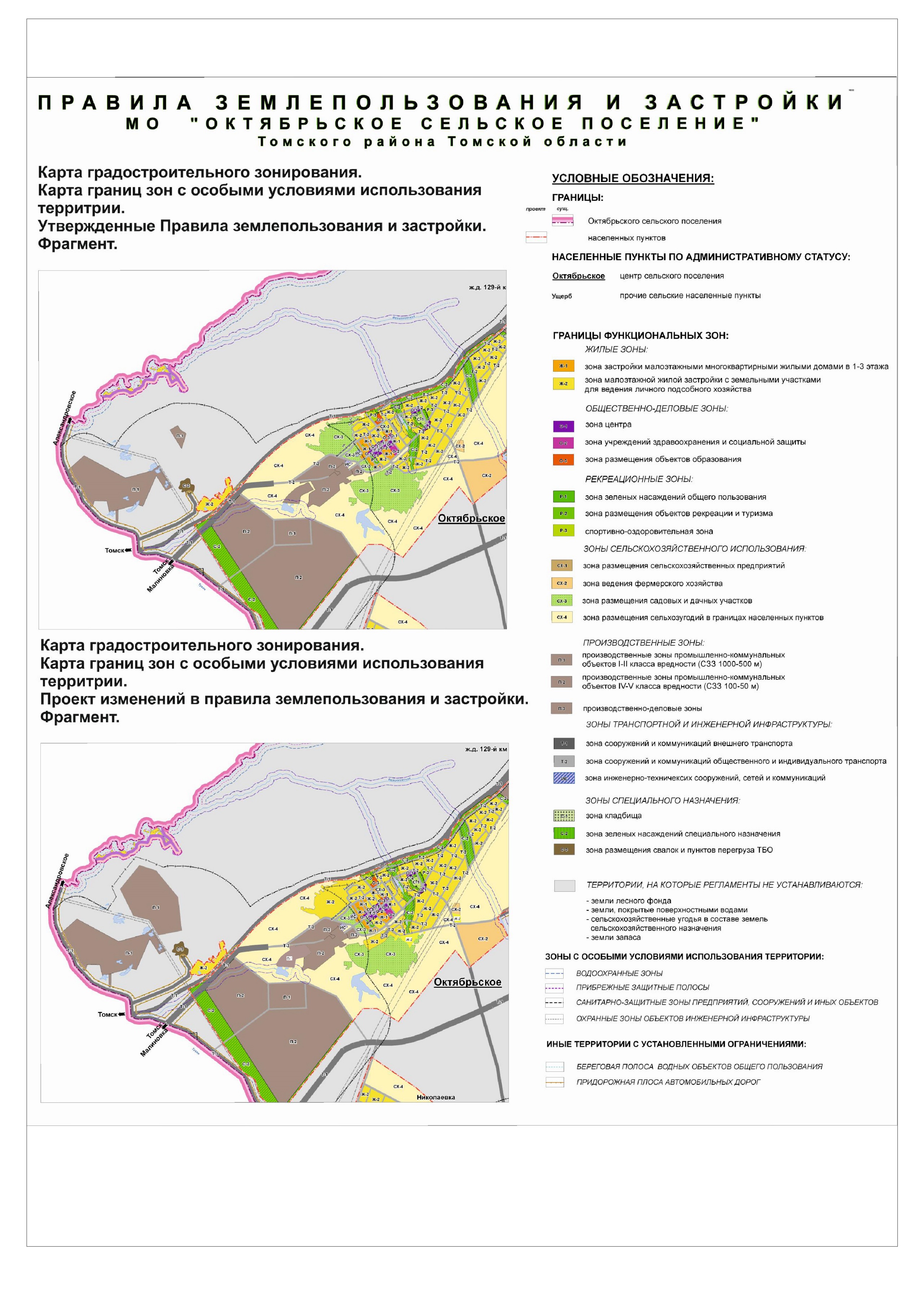 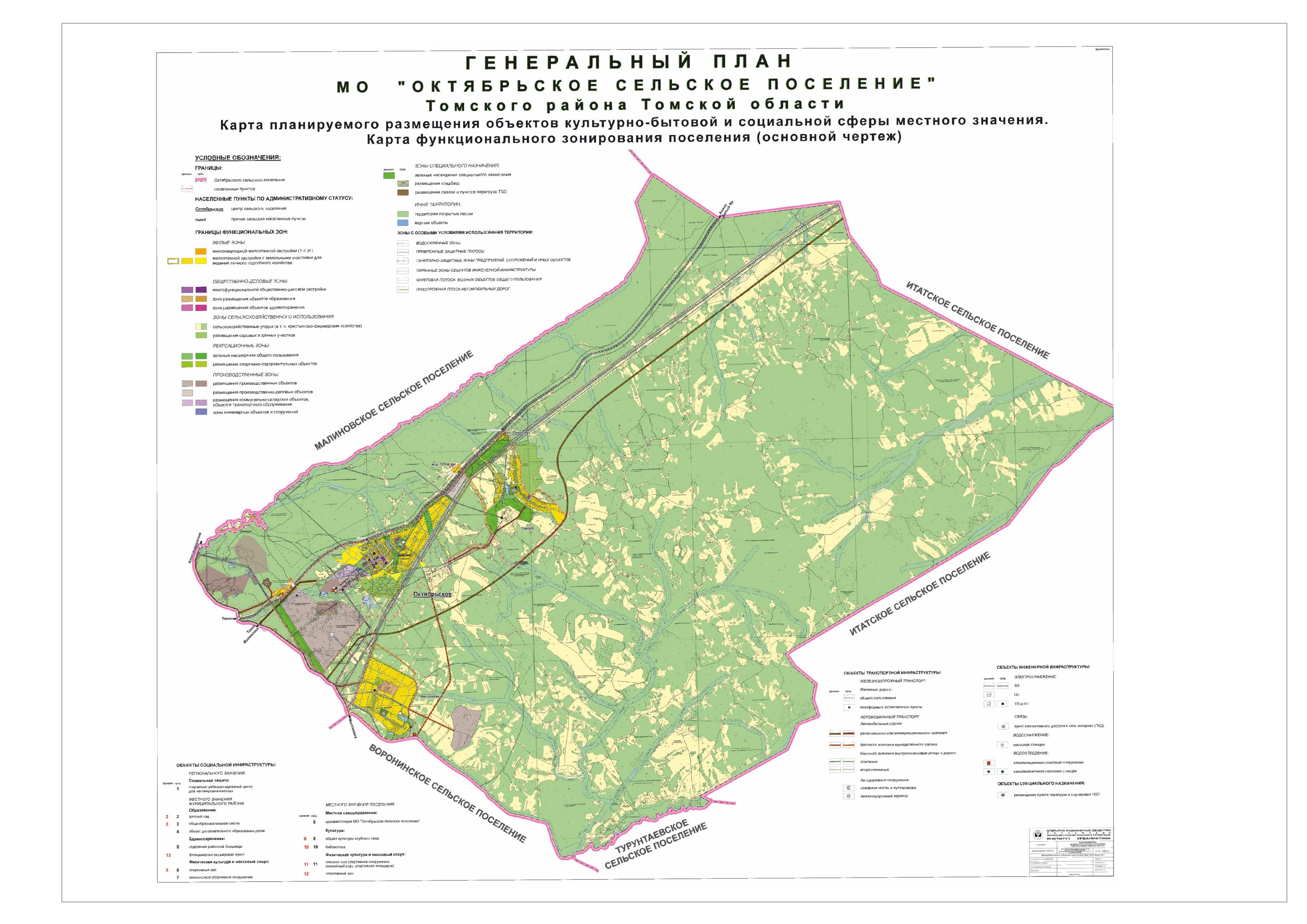 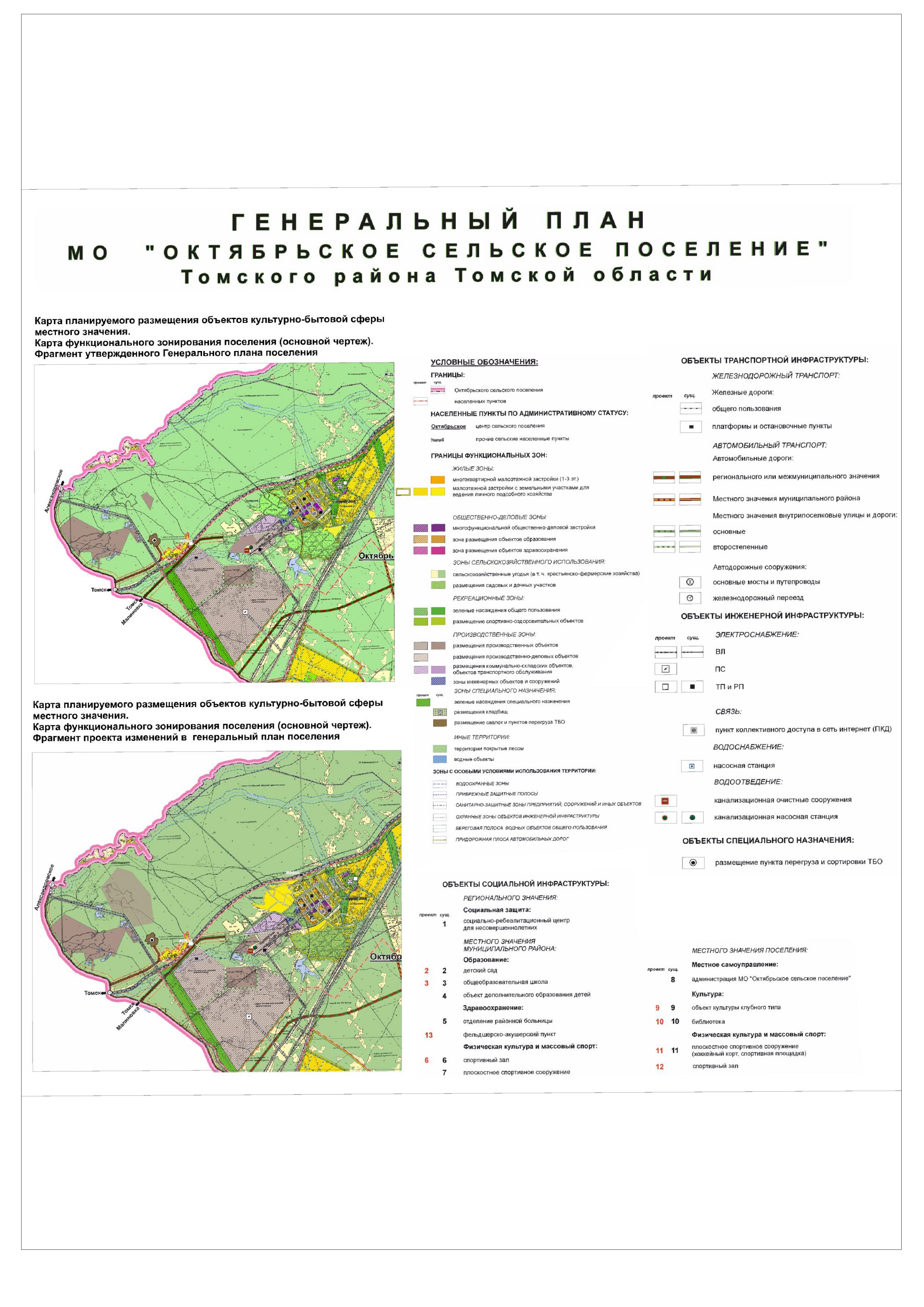 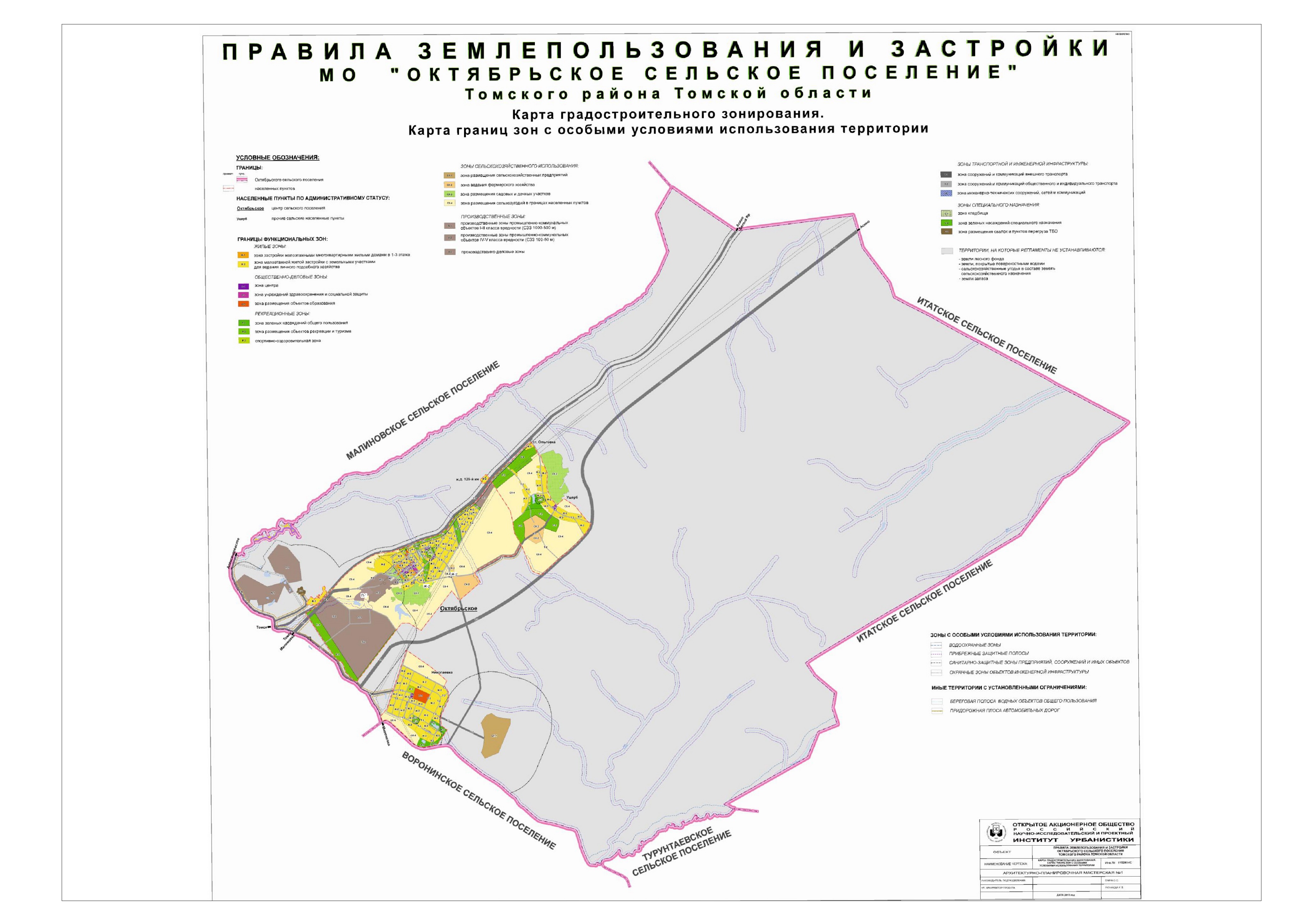 СОСТАВ ПРОЕКТА31ВВЕДЕНИЕ42ОБЩИЕ СВЕДЕНИЯ О ТЕРРИТОРИИ53ОБОСНОВАНИЕ ПРЕДЛОЖЕНИЙ ПО ТЕРРИТОРИАЛЬНОМУ ПЛАНИРОВАНИЮ74СОДЕРЖАНИЕ ПРЕДЛОЖЕНИЙ ПО ТЕРРИТОРИАЛЬНОМУ ПЛАНИРОВАНИЮ85ОЦЕНКА ВОЗМОЖНОГО ВОЗДЕЙСТВИЯ НА ОКРУЖАЮЩУЮ СРЕДУ И ЧЕЛОВЕКА106КАРТА ГРАДОСТРОИТЕЛЬНОГО ЗОНИРОВАНИЯ ЗОН С ОСОБЫМИ УСЛОВИЯМИ ИСПОЛЬЗОВАНИЯ ТЕРРИТОРИИ117КАРТА ПЛАНИРУЕМОГО РАЗМЕЩЕНИЯ ОБЪЕКТОВ КУЛЬТУРНО-БЫТОВОЙ И СОЦИАЛЬНОЙ СФЕРЫ МЕСТНОГО ЗНАЧЕНИЯ. КАРТА ФУНКЦИОНАЛЬНОГО ЗОНИРОВАНИЯ ПОСЕЛЕНИЯ (ОСНОВНОЙ ЧЕРТЕЖ). ФРАГМЕНТ128КАРТА ПЛАНИРУЕМОГО РАЗМЕЩЕНИЯ ОБЪЕКТОВ КУЛЬТУРНО-БЫТОВОЙ И СОЦИАЛЬНОЙ СФЕРЫ МЕСТНОГО ЗНАЧЕНИЯ. КАРТА ФУНКЦИОНАЛЬНОГОЗОНИРОВАНИЯ ПОСЕЛЕНИЯ (ОСНОВНОЙ ЧЕРТЕЖ) ФРАГМЕНТ139КАРТА ГРАДОСТРОИТЕЛЬНОГО ЗОНИРОВАНИЯ14№ п/пНаименованиеГрифМасштабПоложение о территориальном планированииТекстовые материалы1Положение о территориальном планированииНС-Графические материалы (карты)2Изменения в Генеральный план. Карта границ населенных пунктов.НСб/м3Изменения в Генеральный план.Карта планируемого размещения объектов культурно- бытовой и социальной сферы местного значения.Карта функционального зонирования поселения (основной чертеж).НСб/м4Изменения в Генеральный план.Карта планируемого размещения объектов культурно- бытовой и социальной сферы местного значения.Карта функционального зонирования поселения (основной чертеж). Фрагмент.НСб/м5Диск CD – Положение о территориальном планировании (графические и текстовые материалы). Материалы по обоснованию проекта (графические и текстовые материалы).НС-Материалы по обоснованию проектаТекстовые материалы6Материалы по обоснованиюНС-Графические материалы (карты)7Проект изменений в Генеральный план. Карта границ населенных пунктов.НСб/м8Проект изменений в Генеральный план.Карта планируемого размещения объектов культурно- бытовой и социальной сферы местного значения.Карта функционального зонирования поселения (основной чертеж).НСб/м9Проект изменений в Генеральный план.Карта планируемого размещения объектов культурно- бытовой и социальной сферы местного значения.Карта функционального зонирования поселения (основной чертеж). Фрагмент.НСб/мПроектная емкостьФактическая емкостьНормативная емкостьОбеспеченность,%ОбразованиеДетские дошкольные учрежденияместо959715263%Детские дошкольные учрежденияна 1 тыс.чел.35365663%Общеобразовательные школыместо30022430299%Общеобразовательные школына 1 тыс.чел.1118311299%КультураУчреждения культуры клубного типаместо300300270111%Учреждения культуры клубного типана 1 тыс.чел.111,1111,1100111%Физическая культура и спортФизическая культура и спортПлоскостные спортивные сооружениям27000х5262133%Плоскостные спортивные сооруженияна 1 тыс.чел.2593х1949133%Спортивные залы общего пользованиям2 пл. пола288х94530%Спортивные залы общего пользованияна 1 тыс.чел.106,7х35030%Предприятия потребительского рынкаМагазиным2 торг. пл.х782756103%Магазинына 1 тыс.чел.х290280103%Предприятия общественного питанияместх4010837%Предприятия общественного питанияна 1 тыс.чел.х154037%№ п/пОбъектПараметрыМесторасположениеIМестного значения муниципального района1Детский сад100 местс.Октябрьское2Спортивный зал500 м2с.ОктябрьскоеIIМестного значения поселения1Плоскостные спортивные сооружения200 м2д.Николаевка